TEATRO CABARET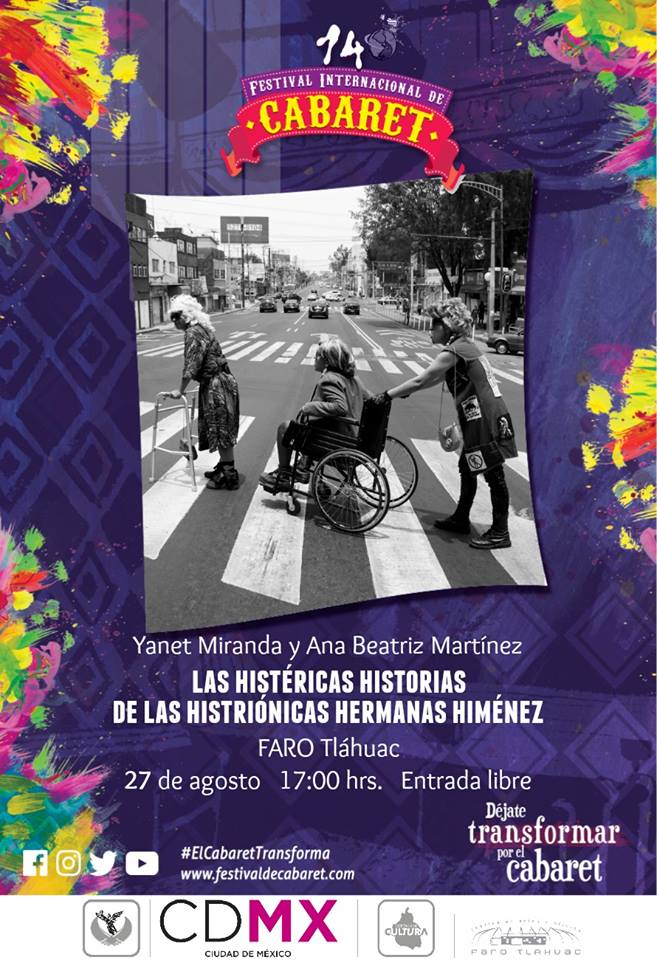 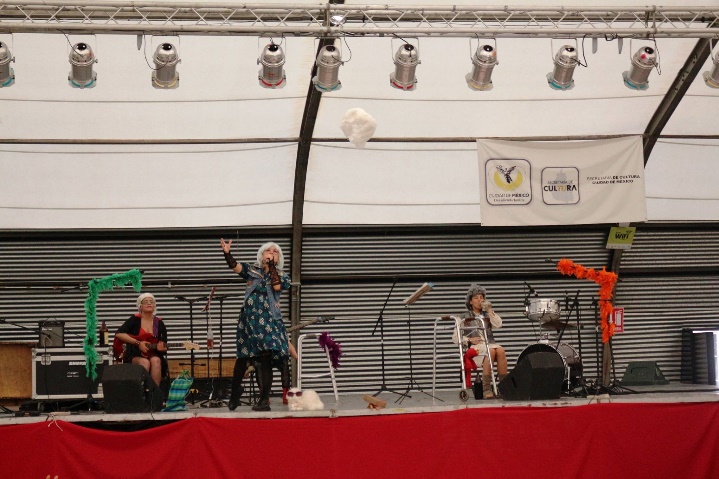 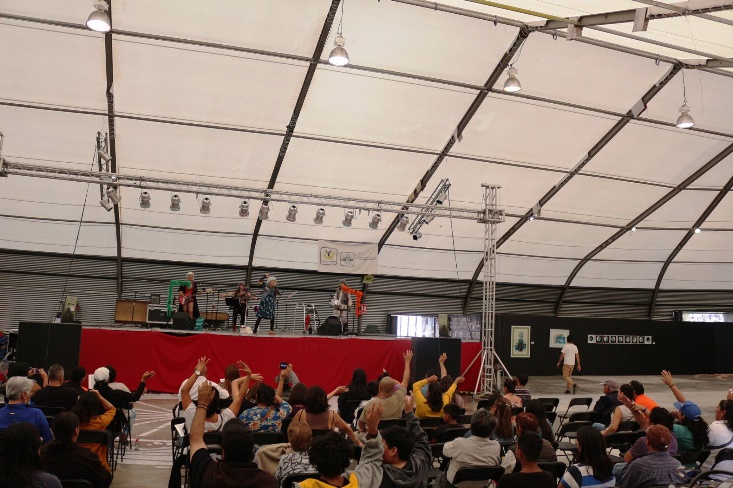 